О внесении изменений в постановление от 24.09.2019 № 551 «Об утверждении перечня муниципального имущества муниципального района Пестравский Самарской области, свободного от прав третьих лиц (за исключением права хозяйственного ведения, права оперативного управления, а также имущественных прав субъектов малого и среднего предпринимательства)»     	В соответствии с частью 4 статьей 18 Федерального закона от 24.07.2007  № 209-ФЗ «О развитии малого и среднего предпринимательства в Российской Федерации», постановлением администрации муниципального района Пестравский Самарской области от 28.03.2019 г. № 174 «Об утверждении Порядка формирования, ведения, обязательного опубликования перечня муниципального имущества муниципального района Пестравский Самарской области, свободного от прав третьих лиц (за исключением права хозяйственного ведения, права оперативного управления, а также имущественных прав субъектов малого и среднего предпринимательства), руководствуясь ст. ст. 41,43 Устава муниципального района Пестравский Самарской области, администрация муниципального района Пестравский Самарской области ПОСТАНОВЛЯЕТ:1. Внести в постановление от 24.09.2019 № 551 «Об утверждении перечня муниципального имущества муниципального района Пестравский Самарской области, свободного от прав третьих лиц (за исключением права хозяйственного ведения, права оперативного управления, а также имущественных прав субъектов малого и среднего предпринимательства) (далее – Постановление)  следующие изменения:- Приложение к Постановлению изложить в редакции согласно Приложению к настоящему постановлению.2. Опубликовать настоящее постановление в районной газете «Степь» и разместить на официальном Интернат – сайте муниципального района Пестравский Самарской области.3. Контроль за выполнением настоящего постановления возложить на заместителя главы муниципального района Пестравский Самарской области по экономике, инвестициям и потребительскому рынку (Н.П. Кузнецова) и начальника МКУ «Отдел по управлению муниципальным имуществом и земельными ресурсами администрации муниципального района Пестравский Самарской области» (Н.Н. Власов).Глава муниципального района Пестравский                                            А.П ЛюбаевВласов Н.Н. 8(84674) 21486        СОГЛАСОВАНИЯк  постановлению администрации муниципального района Пестравский   О внесении изменений в постановление от 24.09.2019 № 551 «Об утверждении перечня муниципального имущества муниципального района Пестравский Самарской области, свободного от прав третьих лиц (за исключением права хозяйственного ведения, права оперативного управления, а также имущественных прав субъектов малого и среднего предпринимательства)» 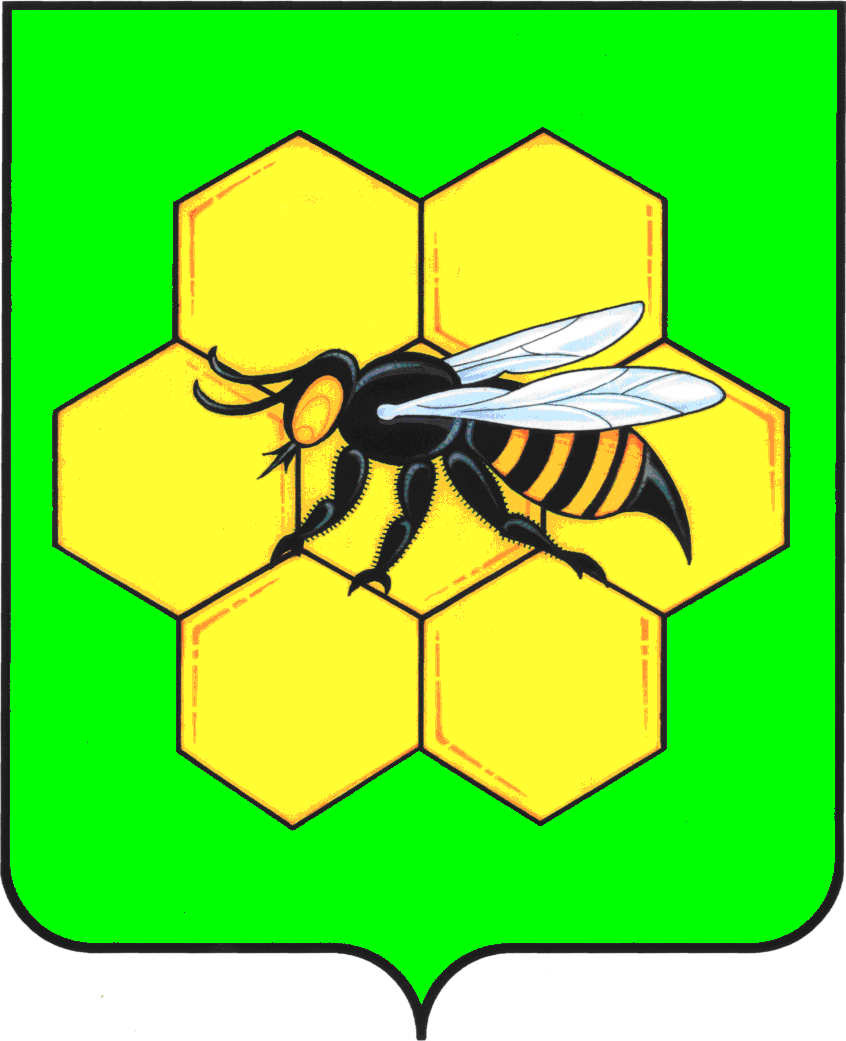 АДМИНИСТРАЦИЯМУНИЦИПАЛЬНОГО РАЙОНАПЕСТРАВСКИЙСАМАРСКОЙ ОБЛАСТИПОСТАНОВЛЕНИЕот____________________№___________ДолжностьДатапоступлениядокументаРосписьФ.И.О.Первый заместительглавы муниципального района Пестравский Ермолов С.В.Заместитель главы муниципального района Пестравский по экономике, инвестициям и потребительскому рынкуКузнецова Н.П.Начальник МКУ «ОПУМИЗР администрации муниципального района Пестравский Власов Н.Н.Главный специалист по правовым вопросам администрации муниципального района ПестравскийУварова Е.В.Главный специалист администрации муниципального района Пестравский по развитию потребительского рынкаМалютина Н.А.